OGŁOSZENIE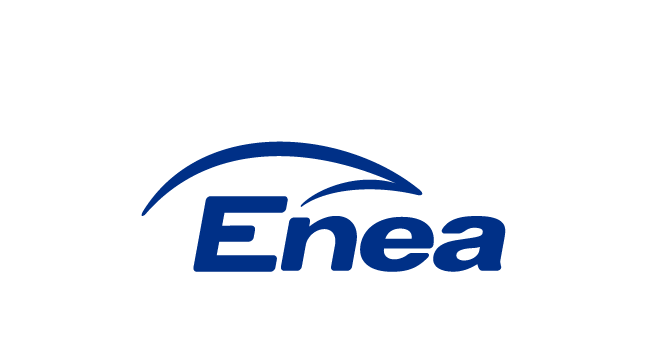 Enea Połaniec S.A.ogłasza przetarg niepublicznyna wykonanie modernizacji doszczelnienia bortnic stacji nadawowych przenośników taśmowych rewersyjnych rozdzielczych galerii przykotłowej: T-59 i T-60, w węźle nawęglania bloków energetycznych nr 1-7:wg następujących warunków:Przedmiot zamówienia: Wykonanie modernizacji doszczelnienia bortnic stacji nadawowych przenośników taśmowych rewersyjnych rozdzielczych galerii przykotłowej: T-59 i T-60, w węźle nawęglania bloków energetycznych nr 1-7 w Enea Połaniec S.A.Szczegółowy zakres Usług Określa SIWZ stanowiący Załącznik nr 2 do ogłoszenia.Termin wykonania robót/usług: do dnia 31.10.2019 r. Zamawiający nie dopuszcza ofert częściowych i wariantowych.Opis przygotowania oferty.Ofertę należy złożyć na formularzu „oferta” – Załącznik nr 1 do ogłoszenia.Złożona oferta powinna być opatrzona pieczątką firmową oraz podpisana przez podmiot uprawniony do reprezentacji oferenta.Oferty należy złożyć na adres:Enea Połaniec S.A. Zawada 26, 28-230 Połaniec bud. F 12 kancelaria I-sze piętroTermin składania ofert:  do 15.11. 2018 r. do godz. 12 00.Wewnętrzny termin otwarcia ofert:  15.11. 2018 r. do godz. 12 30.Ofertę należy umieścić w kopercie zabezpieczając jej nienaruszalność do terminu otwarcia ofert. Koperta powinna być zaadresowana wg poniższego wzoru:BIURO ZAKUPÓW MATERIAŁÓW I USŁUG Enea Połaniec S.A.z opisem: „Oferta w przetargu na wykonanie modernizacji doszczelnienia bortnic stacji nadawowych przenośników taśmowych rewersyjnych rozdzielczych galerii przykotłowej: T-59 i T-60, w węźle nawęglania bloków energetycznych nr 1-7 w Enea Połaniec S.A w  Enea Połaniec S.A.”Nie otwierać przed godz. 1230 w dniu  15.11.2018 r.Oferent ponosi wszelkie koszty związane ze sporządzeniem i przedłożeniem oferty.Oferent zobowiązany jest do zachowania w tajemnicy wszelkich poufnych informacji, które uzyskał od Zamawiającego w trakcie opracowywania oferty.Zamawiający zastrzega sobie prawo do przyjęcia lub odrzucenia oferty w każdym czasie przed przekazaniem zamówienia do realizacji bez podania uzasadnienia., co nie skutkuje żadnym roszczeniami oferenta wobec Zamawiającego.Zamawiający udzieli zamówienia wybranemu oferentowi, zgodnie z zapytaniem ofertowym i warunkami ustalonymi podczas ewentualnych negocjacji.Oferent powinien posiadać zdolność kredytową o wartości co najmniej 100 000 zł.Ponadto oferta powinna zawierać:Wynagrodzenie ofertowe - wg Załącznika nr 1 do formularza ofertowego Warunki płatności.Terminy wykonania,Okres gwarancji,Okres ważności oferty,Potwierdzenie wykonania całego zaplanowanego zakresu zadania,Listę wymaganych właściwych kwalifikacji oraz uprawnień związanych z całym zakresem przedmiotu zamówienia.Wskazanie ewentualnych podwykonawców prac, z zakresem tych pozlecanych prac,Referencje dla wykonanych usług o profilu zbliżonym do usług będących przedmiotem przetargu (w   czynnych  obiektach  przemysłowych), potwierdzające posiadanie przez oferenta co najmniej 3-letniego doświadczenia, poświadczone co najmniej 2 listami referencyjnymi, w zakresie wykonywania remontów i modernizacji przenośników taśmowych dla realizowanych usług o wartości łącznej nie niższej niż 100 000 zł netto.Oświadczenie o dokonaniu wizji lokalnej (jeżeli jest wymagane).Oświadczenia określone we wzorze formularza ofertowego, stanowiącego Załącznik nr 1 do Ogłoszenia.Kryteria oceny ofert:Oferty zostaną ocenione przez Zamawiającego w oparciu o następujące kryterium oceny:Bilans oceny ofert:  K= K1+K2K1-Wynagrodzenie Ofertowe netto - znaczenie (waga) (porównywana będzie Cena netto   nie zawierająca podatku VAT)Gdzie:Cn – wynagrodzenie najniższe z ocenianych Ofert/najniższa wartość oferty (netto),Co – wynagrodzenie ocenianej Oferty/wartość ocenianej oferty (netto).K2-Gwarancja  - znaczenie (waga) /Gdzie:Gn – okres gwarancji ocenianej OfertyGo – najdłuższy okres gwarancji  z ocenianych Ofert.Udzielana   przez   Oferenta   gwarancja  musi  mieć najniższy okres 24 miesięcy.Umowa będzie zawarta zgodnie ze wzorem stanowiącym Załącznik nr 3 do Ogłoszenia oraz Ogólnych Warunkach Zakupu usług Enea Połaniec S.A. umieszczonych na stronie:https://www.enea.pl/pl/grupaenea/o-grupie/spolkigrupy-enea/polaniec/zamowienia w wersji obowiązującej na dzień publikacji Ogłoszenia.Wymagania   Zamawiającego w zakresie wykonywania prac na obiektach na terenie Zamawiającego zamieszczone są na stronie internetowej https://www.enea.pl/pl/grupaenea/o-grupie/spolki-grupy-enea/polaniec/zamowienia/dokumenty.  Wykonawca zobowiązany jest do zapoznania się z tymi   dokumentami. Osoby odpowiedzialne za kontakt z oferentami ze strony Zamawiającego:w zakresie technicznym:Specjalista ds. pozablokowych Witold Dunal.tel.: +48 15 865 62 81e-mail: witold.dunal@enea.plw zakresie formalnym:Teresa WilkSt. specjalista d/s Umówtel. +48 15 865-63 91; fax: +48 15 865 61 88e-mail: teresa.wilk@enea.plPrzetarg prowadzony będzie na zasadach określonych w regulaminie wewnętrznym Enea Połaniec S.A.Zamawiający zastrzega sobie możliwość zmiany warunków przetargu określonych w niniejszym ogłoszeniu lub odwołania przetargu bez podania przyczyn.Załączniki: Załącznik nr 1 do ogłoszenia - Wzór ( formularz) ofertyZałącznik nr 2 - do ogłoszenia - Specyfikacja  istotnych warunków zamówienia  (SIWZ). Załącznik nr 3 do ogłoszenia - Wzór umowy.Załącznik nr 4 do ogłoszenia -  Oświadczenie o wypełnieniu obowiązku informacyjnego.Załącznik nr 5 do ogłoszenia -  Klauzula Informacyjna.Załącznik nr 6 do ogłoszenia -  Oświadczenie o wyrażeniu zgody na przetwarzanie przez Enea Połaniec S.A. danych osobowych.Załącznik nr 1 do Ogłoszenia FORMULARZ OFERTYDane dotyczące oferenta:Nazwa ....................................................................................................................Siedziba ..................................................................................................................N rachunku   bankowego   Oferenta …………………………………………………………………..Nr telefonu/faksu....................................................................................................nr NIP.......................................................................................................................adres e-mail:………………………………………………………………………………………………….……osoba do kontaktu .................................... nr tel. .............................. e-mail. ...............................NINIEJSZYM SKŁADAMY OFERTĘ w przetargu niepublicznym na wykonanie modernizacji doszczelnienia bortnic stacji nadawowych przenośników taśmowych rewersyjnych rozdzielczych galerii przykotłowej: T-59 i T-60, w węźle nawęglania bloków energetycznych nr 1-7 w Enea Połaniec S.A.OŚWIADCZAMY, że zapoznaliśmy się z ogłoszeniem o przetargu oraz uznajemy się za związanych określonymi w nim postanowieniami i zasadami postępowania.NINIEJSZYM SKŁADAMY:Szczegółowy zakres przedmiotu oferty.Wynagrodzenie ofertowe. Termin  realizacji.Okres   gwarancjiOpis profilu działalności oferenta.Oświadczenie o profilu działalności zbliżonym do będącego przedmiotem przetargu, realizowanym o wartości sprzedaży usług nie niższej niż 200 000 zł netto rocznie. Referencje dla wykonanych usług o profilu zbliżonym do usług będących przedmiotem przetargu (w   czynnych  obiektach  przemysłowych), potwierdzające posiadanie przez oferenta co najmniej 3-letniego doświadczenia, poświadczone co najmniej 2 listami referencyjnymi, w zakresie wykonywania remontów i modernizacji przenośników taśmowych dla realizowanych usług o wartości łącznej nie niższej niż 100 000 zł netto.Aktualny odpis z KRS lub oświadczenie o prowadzeniu działalności gospodarczej.Informację o wynikach finansowych oferenta za lata 2015-2017 w formie oświadczenia Zarządu lub osoby prowadzącej działalność gospodarczą.Oświadczenie o posiadaniu zdolności kredytowej o wartości co najmniej 100 000 zł.Oświadczenia:o zapoznaniu się z Ogłoszeniem i otrzymaniem wszelkich informacji koniecznych do przygotowania oferty,o posiadaniu uprawnień niezbędnych do wykonania przedmiotu zamówienia zgodnie z odpowiednimi przepisami prawa powszechnie obowiązującego, jeżeli nakładają one obowiązek posiadania takich uprawnień.o posiadaniu niezbędnej wiedzy i doświadczenia oraz dysponowania potencjałem technicznym i personelem zdolnym do wykonania zamówienia.o kompletności oferty pod względem dokumentacji, koniecznej do zawarcia umowy,o spełnieniu wszystkich wymagań Zamawiającego określonych specyfikacji,o objęciu zakresem oferty wszystkich dostaw niezbędnych do wykonania przedmiotu zamówienia zgodnie z określonymi przez Zamawiającego wymogami oraz obowiązującymi przepisami prawa polskiego i europejskiego.o wykonaniu zamówienia  samodzielnie /  z udziałem podwykonawcówo związaniu niniejszą ofertą przez okres co najmniej 90 dni od daty upływu terminu składania ofert.o niezaleganiu z podatkami oraz ze składkami na ubezpieczenie zdrowotne lub społeczne.o znajdowaniu  się w sytuacji ekonomicznej i finansowej zapewniającej wykonanie zamówienia.o nie posiadaniu powiązań z Zamawiającym, które prowadzą lub mogłyby prowadzić do braku Niezależności lub Konfliktu Interesów w związku z realizacją przez reprezentowany przeze mnie (przez nas) podmiot przedmiotu zamówienia.o nie podleganiu wykluczeniu z postępowania.O posiadaniu ubezpieczenia od Odpowiedzialności Cywilnej w zakresie prowadzonej działalności związanej z przedmiotem zamówienia zgodnie z wymaganiami Zamawiającego Ważne polisę OC na kwotę nie niższą niż  /2.000.000 zł/ (poza polisami obowiązkowymi OC) lub oświadczenie, że oferent będzie posiadał taką polisę przez cały okres wykonania robót/świadczenia usług.o wyrażeniu zgodny na ocenę zdolności wykonawcy do spełnienia określonych wymagań w zakresie jakości, środowiska oraz bezpieczeństwa i higieny pracy, o posiadaniu certyfikatu z zakresu jakości, ochrony środowiska oraz bezpieczeństwa i higieny pracy lub ich braku,o wykonaniu przedmiotu zamówienia zgodnie z obowiązującymi przepisami ochrony środowiska oraz bezpieczeństwa i higieny pracy,o zastosowaniu rozwiązań spełniających warunki norm jakościowych, o zastosowaniu narzędzi spełniających warunki zgodne z wymogami bhp i ochrony środowiska,że akceptujemy projekt umowy i zobowiązujemy się do jej  podpisania w przypadku   wyboru jego oferty w  miejscu i terminie wyznaczonym przez ZamawiającegoOświadczamy, że:wyrażamy zgodę na wprowadzenie skanu naszej oferty do platformy zakupowej Zamawiającego,jesteśmy2/nie jesteśmy2 czynnym podatnikiem VAT zgodnie z postanowieniami ustawy o podatku VAT.wszelkie informacje zawarte w formularzu oferty wraz z załącznikami są zgodne ze stanem faktycznym,jesteśmy podmiotem, w którym Skarb Państwa posiada bezpośrednio lub pośrednio udziały [dodatkowa informacja do celów statystycznych:]:  tak /  nie1PEŁNOMOCNIKIEM oferentów uprawnionym do reprezentowania wszystkich oferentów ubiegających się wspólnie o udzielenie zamówienia oraz do zawarcia umowy2 jest:  ____________________________________________________________ dotyczy oferentów wspólnie ubiegających się o udzielenie zamówienia2 niepotrzebne skreślićNiniejszą ofertę wraz z załącznikami składamy na ___ kolejno ponumerowanych stronach.ZAŁĄCZNIKAMI do niniejszej oferty są:    Dokumenty wymienione w pkt 4 ppkt 4.1 do 4.10.__________________________________    __________________ dnia __ __ _____ roku(podpis oferenta/pełnomocnika oferentaZałącznik nr 1 do formularza ofertyWYNAGRODZENIE OFERTOWEZa wykonanie modernizacji doszczelnienia bortnic stacji nadawowych przenośników taśmowych rewersyjnych rozdzielczych galerii przykotłowej: T-59 i T-60, w węźle nawęglania bloków energetycznych nr 1-7 w Enea Połaniec S.A w Enea Połaniec S.A oferujemy wynagrodzenie ofertowe w wysokości …………….zł ( słownie; ………………………. złotych) nettoPrzedstawiamy podział Wynagrodzenia ryczałtowego na odrębne przedmioty odbioru i rozliczeń:Wykonanie dokumentacji technicznej we wszystkich branżach - wynagrodzenie w wysokości …………………..,00 zł,Kompletacja urządzeń, prace demontażowo-montażowe wraz z uruchomieniem na przenośniku T-59 - wynagrodzenie w wysokości ………………..,00 zł,Kompletacja urządzeń, prace demontażowo-montażowe wraz z uruchomieniem na przenośniku T-60 - wynagrodzenie w wysokości ………………..,00 zł,Dostawa rezerwowych elementów wymiennych (uszczelnień bocznych oraz czołowych doszczelnienia) oraz dokumentacji powykonawczej - wynagrodzenie w wysokości …………………..,00 zł,Wynagrodzenie ryczałtowe obejmuje wszystkie koszty wykonania przedmiotu Umowy, w tym koszty sporządzenia i dostarczenia dokumentacji, inne koszty i zysk oraz wynagrodzenie za przeniesienie autorskich praw majątkowych do dokumentacji opracowanej w wykonaniu Umowy.Do Wynagrodzenia doliczony zostanie podatek VAT w wysokości wynikającej z obowiązujących przepisów.Załącznik nr 2 do Ogłoszenia PRZEDMIAR PRAC DO WYKONANIA - SIWZdotyczy: wykonania modernizacji doszczelnienia bortnic stacji nadawowych przenośników taśmowych rewersyjnych rozdzielczych galerii przykotłowej: T-59 i T-60, w węźle nawęglania bloków energetycznych nr 1-7:Szczegółowy zakres prac modernizacyjnych obejmuje:Opracowanie koncepcji modernizacji istniejącego doszczelnienia bortnic stacji nadawowych, która pozwoli na wyeliminowanie lub zdecydowane ograniczenie emisji pyłu podczas transportu węgla z dodatkiem różnego rodzaju paliw (np. biomasa, RDF) dla przenośników taśmowych rewersyjnych stałych T-59 i T-60 w galerii przykotłowej nawęglania zewnętrznego, na poziomie +33 m.W projekcie koncepcyjnym, o którym mowa w pkt. 1, należy uwzględnić niżej wymienione wytyczne Zamawiającego:Należy zaprojektować oraz wymienić na nowe kompletne istniejące bornice na stacji nadawowej z przenośników T-55 i T-56 galerii skośnej nawęglania na przedmiotowe przenośniki T-59 i T-60,Konstrukcja nowych bortnic powinna być od wewnątrz wyłożona wykładziną stalową z blachy o grubości 5 mm, trudnościeralną np. typu Hardox,Długość bortnicy do ustalenia na etapie opracowywania koncepcji, nie powinna być jednak ona dłuższa niż 9,0 m, Bortnice powinny być wykonane w postaci segmentów nie dłuższych niż po 2,0 – 3,0 m,Należy wykonać zabudowę doszczelniającą poprzeczną bortnic stałych przenośników T-59 i T-60 na wyjściu z przesypów w obu kierunkach biegu taśmy (przenośnik rewersyjny stały),W/w zabudowa powinna zakładać zastosowanie podwójnych lub nawet potrójnych kurtyn poprzecznych do biegu taśmy, w miejsce istniejących podwójnych kurtyn doszczelniających czołowych, Należy wykonać zabudowę doszczelniającą pojedynczą poprzeczną bortnic stałych przenośników T-59 i T-60 pomiędzy zasypami ze zsuwni KS-57 oraz KS-58, w celu ograniczenia emisji pyłu w kierunku niepracującego przenośnika T-55 oraz T-56,Bortnice należy wyposażyć w podwójne uszczelnienia boczne taśmy: jedno typu czołowego oraz drugie np. jako UT (zawijane na zewnątrz), gwarantujące ograniczenie pylenia wzdłuż bortnic na zewnątrz taśmy,Uszczelnienia boczne czołowe oraz UT powinny być skuteczne oraz trwałe podczas normalnego użytkowania przenośników, tzn. nie powinny się uszkodzić lub przestać działać np. w przypadku, gdy taśma przenośnikowa zejdzie ze swojego biegu w lewą lub w prawą stronę nawet o około 15-20 cm.Uszczelnienia powinny być w wykonaniu poliuretanowym lub z innego równoważnego materiału, gwarantującego pracę w strefie 21 zagrożenia wybuchem pyłu węglowo-biomasowego.Uszczelnienia boczne oraz czołowe powinny być łatwo wymienialne podczas wykonywania prac serwisowych. Uzgodnienie opracowanej koncepcji rozwiązania technicznego z Zamawiającym.Wykonanie dokumentacji technicznej dla przeprowadzenia modernizacji doszczelnienia stacji nadawowych przenośników taśmowych określonych w pkt. 1.Uzgodnienie opracowanej dokumentacji technicznej z Zamawiającym oraz jej zaopiniowanie przez rzeczoznawców w zakresie wymagań bhp i p.poż., jeśli jest wymagane prawem. Wykonanie warsztatowe elementów konstrukcyjnych oraz kompletacja pozostałych materiałów i urządzeń niezbędnych do wykonania pełnego zakresu prac modernizacyjnych na obu przenośnikach, w oparciu o zatwierdzoną dokumentację techniczną.Dostawa przygotowanych elementów konstrukcyjnych, materiałów oraz urządzeń na plac budowy, wraz z ich transportem na poziom +33 m galerii przykotłowej.Wykonanie prac demontażowo-montażowych na każdym z przenośników określonych w pkt. 1 oddzielnie wg uzgodnionego z Zamawiającym harmonogramu realizacji.Uruchomienie kolejno poszczególnych przenośników taśmowych po zakończeniu wszystkich prac montażowych, regulacja uszczelnień. Sprawdzenie skuteczności wykonanych modernizacji podczas testów z podawaniem węgla z dodatkiem paliw alternatywnych (np. biomasy lub RDF).Dostarczenie Zamawiającemu zapasowego kompletu uszczelnień bocznych oraz czołowych dla jednego przenośnika taśmowego.Opracowanie dokumentacji powykonawczej, propozycji koniecznych zmian do instrukcji eksploatacji obowiązującej u Zamawiającego, dostarczenie świadectw jakości oraz deklaracji zgodności dla wykonanej modernizacji.      Warunki techniczne wykonania zadania:Zamawiający jest w posiadaniu niekompletnej dokumentacji technicznej dla modernizowanych przenośników taśmowych oraz dla obecnie stosowanych bortnic, w związku z powyższym wymagane jest dokonanie przez oferenta wizji lokalnej na obiekcie przed złożeniem ostatecznej oferty cenowej.Koncepcję techniczną oraz dokumentację techniczną modernizacji należy wykonać w 2 egzemplarzach w wersji papierowej oraz w wersji elektronicznej w formacie PDF.W pobliżu przenośników taśmowych zostały wyznaczone strefy zagrożenia wybuchowego, zgodnie z obowiązującym w Elektrowni aktualnym Dokumentem Zabezpieczenia przed Wybuchem z roku 2017, który to dokument zostanie udostępniony do wglądu na etapie składania oferty.Wszystkie materiały podstawowe, materiały pomocnicze oraz sprzęt niezbędny dla bezpiecznej realizacji prac zapewnia Wykonawca.Transport technologiczny materiałów oraz złomu należy do obowiązków Wykonawcy, zgodnie z zasadami obowiązującymi w Elektrowni.Zabezpieczenie antykorozyjne modernizowanej konstrukcji należy wykonać przez jej oczyszczenie do minimum 2 stopnia czystości, np. poprzez piaskowanie, dwukrotne malowanie farbą podkładową epoksydową oraz dwukrotne malowanie farbą nawierzchniową epoksydową w kolorze szarym. Całkowita grubość warstw malarskich powinna wynosić minimum 240μm. Kolorystyka konstrukcji wg RAL do ustalenia, z zachowaniem istniejącej na przenośnikach, siatki osłonowe powinny być w kolorze żółtym.Prace modernizacyjne powinny być realizowane w czasie postoju kolejnych przenośników taśmowych galerii przykotłowej nawęglania, jednak nie później niż do dnia 31 października 2019.Opracowanie koncepcji oraz dokumentacji wykonawczej powinno być zrealizowane w terminie do 4 tygodni od dnia podpisania umowy.Czas wykonywania prac na pojedynczym przenośniku nie powinien być dłuższy niż 8-10 dni kalendarzowych, przy dążeniu Wykonawcy do skrócenia tego czasu poprzez pracę zmianową oraz w dniu wolne od pracy.Przedmiotowe przenośniki taśmowe T-59 oraz T-60 są przenośnikami strategicznymi z punktu widzenia eksploatacji Elektrowni, wobec czego może zaistnieć potrzeba przerwania prac oraz uruchomienia awaryjnego modernizowanego przenośnika. Czas niezbędny do przywrócenia do ruchu nie powinien być dłuższy niż 4 godziny niezależnie od pory dnia.Opracowanie dokumentacji powykonawczej należy wykonać w czasie do 2 tygodni od zakończenia wszystkich prac na przenośnikach.Podczas postoju remontowego kolejnych przenośników mogą być wykonywane równolegle inne prace remontowe na tych przenośnikach.Wykonawca jest zobowiązany zgłosić pisemnie upoważnionemu w umowie przedstawicielowi Zamawiającego, termin przygotowania urządzeń i materiałów niezbędnych dla prawidłowego i pełnego wykonania planowanego zakresu prac modernizacyjnych na maszynie z wyprzedzeniem minimum 14 dni od dnia jej planowanego postoju.Planowany wstępny termin postoju określony jest w ramowym harmonogramie remontów nawęglania na rok 2019, w którym przewidziano:Postój przenośnika T-59 - w dniach od 19 lutego do 05 marca 2019,Postój przenośnika T-60 - w dniach od 29 stycznia do 13 lutego 2019Dokładny termin przystąpienia do prac montażowych na obiekcie zostanie przekazany Wykonawcy przez upoważnionego w umowie przedstawicielowi Zamawiającego, na 10 dni przed planowym rozpoczęciem prac, po uprzednim otrzymaniu od Wykonawcy zgłoszenia o gotowości przystąpienia do ich wykonania.Podczas wykonywania prac na terenie Elektrowni, Wykonawcę obowiązują przepisy wewnętrzne Zamawiającego, a w tym instrukcja organizacji bezpiecznej pracy w Enea Połaniec S. A., instrukcja ochrony przeciwpożarowej, przepisy w zakresie ochrony środowiska naturalnego, a w tym instrukcja postępowania z odpadami wytworzonymi w Enea Połaniec S.A. przez podmioty zewnętrzne, z którymi to dokumentami Oferent (przyszły Wykonawca) jest zobowiązany zapoznać się przed złożeniem ostatecznej oferty cenowej.Wykonawca dostarczy wymagane instrukcją postępowania z odpadami wytworzonymi w Enea Połaniec S.A. przez podmioty zewnętrzne, dokumenty przed rozpoczęciem prac na obiektach w Elektrowni (lista i rodzaj wytwarzanych odpadów, spis stosowanych substancji chemicznych i niebezpiecznych, potwierdzenie zapoznania pracowników z aspektami środowiskowymi) oraz będzie przestrzegał zasad postępowania z nimi w trakcie realizacji prac.Oczekiwany okres gwarancji na wykonany zakres prac modernizacyjnych nie powinien być krótszy niż 24 miesiące licząc od dnia odbioru końcowego zadania.Odbiór końcowy całego zadania inwestycyjnego powinien zostać dokonany przez Zamawiającego w terminie do 2 tygodni licząc od dnia przyjęcia przez Zamawiającego od Wykonawcy zgłoszenia o gotowości do odbioru końcowego.Do obowiązków Wykonawcy należy w szczególności:Skierowanie do wykonywania prac pracowników o wymaganych kwalifikacjach zawodowych, spełniających wymagania określone w instrukcji organizacji bezpiecznej pracy w Enea Połaniec S. A.Dostarczenie wymaganych aktualną instrukcją organizacji bezpiecznej pracy w Elektrowni Połaniec, dokumentów zarówno na etapie składania oferty (dokument Z-1a, Z-7) jak i przed rozpoczęciem prac na obiektach w Elektrowni (dokumenty Z-1, Z-1a, Z-2 i Z-8), w wymaganych terminach.Dostarczenie wymaganych instrukcją postępowania z odpadami wytworzonymi w Enea Połaniec S. A. przez podmioty zewnętrzne, dokumentów przed rozpoczęciem prac na obiektach w Elektrowni (lista i rodzaj wytwarzanych odpadów, spis stosowanych substancji chemicznych i niebezpiecznych, potwierdzenie zapoznania pracowników z aspektami środowiskowymi). Tylko złom stalowy jest kwalifikowany jako odpad Zamawiającego.Dostarczenie dokumentów z przeprowadzonej utylizacji pozostałych wytworzonych przez Wykonawcę odpadów, zgodnie z wymaganiami obowiązującej instrukcji.Dążenie do skrócenia czasu realizacji prac na obiekcie, m.in. poprzez organizowanie prac na zmiany oraz w dni wolne od pracy oraz w dni świąteczne.Do obowiązków Zamawiającego należy:Uzgadnianie z obsługą ruchową oraz Wykonawcą terminów postojów poszczególnych przenośników taśmowych,Przygotowywanie w uzgodnionych terminach przenośników taśmowych do wykonania prac (wyłączenie z ruchu, oczyszczenie),Zapewnienie odpowiedniej ilości pól odkładczych dla sprawnej realizacji prac modernizacyjnych.Zamawiający zapewni Wykonawcy na swój koszt:Stacjonarne urządzenia dźwignicowe, pod warunkiem posiadania przez pracowników Wykonawcy uprawnień UDT do obsługi tych urządzeń oraz odbycia przeszkolenia z obsługi w miejscu użytkowania,Miejsca podłączenia energii elektrycznej dla urządzeń spawalniczych, elektronarzędzi oraz kontenerów socjalnych i warsztatowych, Miejsca poboru sprężonego powietrza i wody.Wciągarki 5 tonowe zamontowane w lukach montażowych na kotłowni – tył kotła, strona lewa i prawa.Dźwig towarowo-osobowy – do 1600 kg z obsługą na I zmianie i II zmianie. Dostępność dźwigu na III zmianie pod warunkiem obsługi pracownika Wykonawcy posiadającego odpowiednie uprawnienia.Dźwig osobowy – do 800 kg. Dostępność 24 godz./dobę zlokalizowany na kotłowni bloku energetycznego nr 1.ORGANIZACJA PRACOrganizacja i wykonywanie prac na terenie Elektrowni odbywa się zgodnie z Instrukcją Organizacji Bezpiecznej Pracy (IOBP) dostępna na stronie: https://www.enea.pl/pl/grupaenea/o-grupie/spolki-grupy-enea/polaniec/zamowienia/dokumenty.Warunkiem dopuszczenia do wykonania prac jest opracowanie szczegółowych instrukcji bezpiecznego wykonania prac przez Wykonawcę.Na polecenie pisemne prowadzone są prace tylko w warunkach szczególnego zagrożenia, zawarte w IOBP, pozostałe prace prowadzone są na podstawie Instrukcji Organizacji Robót (IOR) opracowanej przez Wykonawcę i zatwierdzonej przez Zamawiającego.Dokumenty wymienione w pkt. IX.1 należy przedłożyć Zamawiającemu 2 tygodnie przed planowanym terminem odstawienia instalacji do remontu.Zatwierdzone przez Zamawiającego dokumenty wymienione w pkt. IX.2 należy przedłożyć Zamawiającemu 2 tygodnie przed planowanym terminem odstawienia instalacji do remontu.Wykonawca jest zobowiązany do przestrzegania zasad i zobowiązań zawartych w IOBP. Wykonawca jest zobowiązany do zapewnienia zasobów ludzkich i narzędziowych. Wykonawca będzie uczestniczył w spotkaniach koniecznych do realizacji, koordynacji i współpracy.Wykonawca  zabezpieczy:niezbędne wyposażenie, a także środki transportu nie będące na wyposażeniu instalacji oraz w dyspozycji Zamawiającego, konieczne do wykonania Usług, w tym specjalistyczny sprzęt  oraz  pracowników z wymaganymi uprawnieniami;Wykonawca jest zobowiązany do utylizacji wytworzonych odpadów. Wykonawca  będzie wykonywał roboty/świadczył Usługi zgodnie z:Ustawą Prawo budowlane,Ustawą o dozorze technicznym,Ustawą Prawo ochrony środowiska,Ustawą o odpadach,Zaleceniami i wytycznymi korporacyjnymi  GK ENEA.MIEJSCE ŚWIADCZENIA USŁUGStrony uzgadniają, że Miejscem świadczenia Usług będzie teren Elektrowni Zamawiającego w Zawadzie 26, 28-230 Połaniec. RAPORTY I ODBIORYDokumentacja wymagana przez Zamawiającego.REGULACJE PRAWNE,PRZEPISY I NORMYWykonawca będzie przestrzegał polskich przepisów prawnych łącznie z instrukcjami i przepisami wewnętrznych Zamawiającego takich jak dotyczące przepisów przeciwpożarowych i ubezpieczeniowych.Wykonawca ponosi koszty dokumentów, które należy zapewnić dla uzyskania zgodności z regulacjami prawnymi, normami i przepisami (łącznie z przepisami BHP).Obok wymagań technicznych, należy przestrzegać regulacji prawnych, przepisów i norm, które wynikają z ostatnich wydań dzienników ustaw i dzienników urzędowych.REFERENCJE:Referencje dla wykonanych usług o profilu zbliżonym do usług będących przedmiotem przetargu (w   czynnych  obiektach  przemysłowych), potwierdzające posiadanie przez oferenta co najmniej 3-letniego doświadczenia, poświadczone co najmniej 2 listami referencyjnymi, w zakresie wykonywania remontów i modernizacji przenośników taśmowych dla realizowanych usług o wartości łącznej nie niższej niż 100 000 zł netto.WIZJA  LOKALNA: Zamawiający  przewiduje  maksymalnie dwie wizje  lokalne  w  miejscu  planowanych robót: pierwsza  w dniu  06 listopada 2018 r. o  godz. 11 - tej  miejsce spotkania: Brama nr 1 Enea Połaniec S.A. (lub inne wskazane przez komórkę Zamawiającą), druga w terminie nie później niż w dniu 09 listopada 2018, godz. 11-ta, tylko po uprzednim uzgodnieniu terminu z osobą wskazaną w pkt.18 Ogłoszenia dla zakresu technicznego. Oferent   może  wziąć  udział   w   wizji   tylko   w  jednym  terminie.Warunkiem koniecznym do złożenia oferty jest zapoznanie się z lokalizacją robót/usług oraz zakresem oraz złożeniem oświadczenia o dokonaniu wizji lokalnej. Załączniki do SIWZ:Załącznik nr 1 do SIWZ - Mapa terenu ElektrowniWzory dokumentów;Z-1A  Dokumenty właściwe dla ENEA POŁANIEC S.AOgólne Warunki Zakupu UsługInstrukcja Ochrony PrzeciwpożarowejInstrukcja Organizacji Bezpiecznej PracyInstrukcja Postepowania w Razie Wypadków i Nagłych ZachorowańInstrukcja Postępowania z OdpadamiInstrukcja Przepustkowa dla Ruchu materiałowegoInstrukcja Postępowania dla Ruchu Osobowego i PojazdówInstrukcja w Sprawie Zakazu Palenia TytoniuZałącznik do Instrukcji Organizacji Bezpiecznej Pracy-dokument związany nr 4 Zmiana adresu dostarczania dokumentów zobowiązaniowychDostępne na stronie internetowej Enea Połaniec S.A. pod https://www.enea.pl/pl/grupaenea/o-grupie/spolki-grupy-enea/polaniec/zamowienia/dokumenty.Załącznik  nr  1 do SIWZMapa  terenu   ElektrowniZałącznik nr 3 do  Ogłoszenia WZÓR UMOWYUmowa nr DZ/C/………/……………..…../2018/…………………..…………../MR(zwana w dalszej części "Umową")zawarta w Zawadzie w dniu …………………………  2018 roku, pomiędzy:Enea Elektrownia Połaniec Spółka Akcyjna (skrót firmy: Enea Połaniec S.A.) z siedzibą: Zawada 26, 28-230 Połaniec, zarejestrowaną pod numerem KRS 0000053769 w Rejestrze Przedsiębiorców Krajowego Rejestru Sądowego przez Sąd Rejonowy w Kielcach, X Wydział Gospodarczy KRS, kapitał zakładowy 713 500 000 zł w całości wpłacony, NIP: 866-00-01-429, zwaną dalej „Zamawiającym”, którą reprezentują:Marek Ryński            - Wiceprezes ZarząduMirosław Jabłoński - Prokurenta ……………………………………………………………………………………………………………………………………………………………………………………………………………………………………………………………………………………………………………………………………………..-zwaną dalej „Wykonawcą”, którą reprezentują:………………………………………………………………….…….. - Prezes Zarządu………………………………………………………………..………. - Wiceprezes ZarząduZamawiający oraz Wykonawca będą dalej łącznie zwani „Stronami”.Na wstępie Strony stwierdziły, co następuje:Wykonawca oświadcza, że: (a) posiada zdolność do zawarcia Umowy, (b) Umowa stanowi ważne i prawnie wiążące dla niego zobowiązanie, (c) zawarcie i wykonanie Umowy nie stanowi naruszenia jakiejkolwiek umowy lub zobowiązania, których stroną jest Wykonawca, jak również nie stanowi naruszenia jakiejkolwiek decyzji administracyjnej, zarządzenia, postanowienia lub wyroku wiążącego Wykonawcę.Wykonawca oświadcza i zapewnia, że pozostaje podmiotem istniejącym i działającym zgodnie z prawem, a także, iż w odniesieniu do Wykonawcy nie został złożony wniosek o otwarcie postępowania upadłościowego lub naprawczego, a także nie zostało wszczęte wobec niego postępowanie likwidacyjne. Nadto Wykonawca oświadcza i zapewnia, że posiada wiedzę i doświadczenie a także uprawnienia niezbędne do należytego wykonania Umowy oraz posiada środki konieczne do wykonania Umowy, a jego sytuacja finansowa pozwala na podjęcie w dobrej wierze zobowiązań wynikających z  Umowy.Zamawiający oświadcza, że: (a) posiada zdolność do zawarcia j Umowy, (b) niniejsza Umowa stanowi ważne i prawnie wiążące dla niego zobowiązanie, (c) zawarcie i wykonanie Umowy nie stanowi naruszenia jakiejkolwiek umowy lub zobowiązania, których stroną jest Zamawiający, jak również nie stanowi naruszenia jakiejkolwiek decyzji administracyjnej, zarządzenia, postanowienia lub wyroku wiążącego Zamawiającego. Nadto Zamawiający oświadcza i zapewnia, iż posiada środki finansowe konieczne do należytego wykonania Umowy.Ogólne Warunki Zakupu Usług Zamawiającego w wersji w wersji NZ/4/2018 z dnia 7 sierpnia 2018r. (dalej „OWZU”) znajdujące się na stronie internetowej Zamawiającego https://www.enea.pl/pl/grupaenea/o-grupie/spolki-grupy-enea/polaniec/zamowienia/dokumenty stanowią integralną część Umowy. Wykonawca oświadcza, iż zapoznał się z OWZU i akceptuje ich brzmienie. W przypadku rozbieżności między zapisami Umowy a OWZU pierwszeństwo mają zapisy Umowy, zaś w pozostałym zakresie obowiązują OWZU.W związku z powyższym Strony ustaliły, co następuje:PRZEDMIOT UMOWYZamawiający zleca, a Wykonawca przyjmuje wykonanie modernizacji doszczelnienia bortnic stacji nadawowych przenośników taśmowych rewersyjnych rozdzielczych galerii przykotłowej: T-59 i T-60, w węźle nawęglania bloków energetycznych nr 1-7:w Enea Połaniec (dalej: „Usługi”). Szczegółowy zakres Usług został określony w Załączniku nr 1 do Umowy.TERMIN WYKONANIAStrony ustalają termin wykonania Umowy  -  do dnia 31.10.2019 r.Opracowanie koncepcji oraz dokumentacji wykonawczej - w terminie do 4 tygodni od dnia podpisania umowy.Wykonanie prac demontażowo-montażowych na każdym przenośniku oddzielnie – w terminie nie dłuższym niż po -10 dni kalendarzowych dla   każdego  przenośnika , licząc od dnia dopuszczenia do wykonywania prac.Planowany wstępnie termin postoju modernizowanych przenośników taśmowych określony jest w ramowym rocznym harmonogramie remontów nawęglania na rok 2019, w którym przewidziano:Postój przenośnika T-59 - w dniach od 19 lutego do 05 marca 2019,Postój przenośnika T-60 - w dniach od 29 stycznia do 13 lutego 2019Wykonawca jest zobowiązany zgłosić pisemnie upoważnionemu w umowie przedstawicielowi Zamawiającego, termin przygotowania urządzeń i materiałów niezbędnych dla prawidłowego i pełnego wykonania planowanego zakresu prac modernizacyjnych z wyprzedzeniem minimum 14 dni od dnia jej planowanego wstępnie postoju każdego przenośnika.Dokładny termin przystąpienia do prac montażowych na obiekcie zostanie przekazany Wykonawcy przez upoważnionego w umowie przedstawicielowi Zamawiającego, na 10 dni przed planowym rozpoczęciem prac, po uprzednim otrzymaniu od Wykonawcy zgłoszenia o gotowości przystąpienia do ich wykonania. Ostateczny termin realizacji zadania nie powinien być dłuższy niż do 31 października 2019.Dostawa rezerwowych elementów wymiennych (uszczelnień bocznych oraz czołowych doszczelnienia) oraz opracowanie dokumentacji powykonawczej – w terminie do 2 tygodni od zakończenia wszystkich prac na przenośnikach.Odbiór końcowy całego zadania inwestycyjnego powinien zostać dokonany przez Zamawiającego w terminie do 2 tygodni licząc od dnia przyjęcia przez Zamawiającego od Wykonawcy zgłoszenia o gotowości do odbioru końcowego.Zamawiający ma prawo rozwiązać Umowę w całości lub w części z zachowaniem 1-miesięcznego okresu wypowiedzenia ze skutkiem na koniec miesiąca kalendarzowego w następujących przypadkach: powtarzających się (przynajmniej dwóch) uchybień Wykonawcy w realizacji Usług; zaprzestania bądź ograniczenia prowadzonej przez Zamawiającego działalności w związku z brakiem założonych wyników ekonomicznych lub wystąpienia takich ograniczeń na skutek wprowadzenia dodatkowych obciążeń lub ograniczeń w prowadzeniu działalności. W przypadku częściowego wypowiedzenia Umowy Strony zobowiązane są do ustalenia w ciągu 30 dni od daty wypowiedzenia, zasad rozliczenia w związku z wypowiedzeniem.Zamawiający ma prawo rozwiązać Umowę w trybie natychmiastowym bez zachowania okresu wypowiedzenia w następujących przypadkach: utraty przez Wykonawcę uprawnień do prowadzenia działalności gospodarczej w zakresie Usług objętych Umową; całkowitego lub częściowego zaprzestania świadczenia Usług przez Wykonawcę. Wypowiedzenie Umowy wymaga złożenia oświadczenia w formie pisemnej pod rygorem nieważności.WYNAGRODZENIE I WARUNKI PŁATNOŚCIZa należyte wykonanie Usług będących przedmiotem umowy Wykonawca otrzyma od Zamawiającego wynagrodzenie ryczałtowe w wysokości …………….zł ( słownie; ………………………. złotych) netto powiększone o należny podatek VAT. Wynagrodzenie ryczałtowe, o którym mowa w pkt 3.1. powyżej dzieli się na odrębne przedmioty odbioru i rozliczeń:Wykonanie dokumentacji technicznej we wszystkich branżach - wynagrodzenie w wysokości …………………..,00 zł,Kompletacja urządzeń, prace demontażowo-montażowe wraz z uruchomieniem na przenośniku T-59 - wynagrodzenie w wysokości ………………..,00 zł,Kompletacja urządzeń, prace demontażowo-montażowe wraz z uruchomieniem na przenośniku T-60 - wynagrodzenie w wysokości ………………..,00 zł,Dostawa rezerwowych elementów wymiennych (uszczelnień bocznych oraz czołowych doszczelnienia) oraz dokumentacji powykonawczej - wynagrodzenie w wysokości …………………..,00 zł,Wynagrodzenie ryczałtowe określone w pkt 3.1. obejmuje wszystkie koszty wykonania przedmiotu Umowy, w tym koszty sporządzenia i dostarczenia dokumentacji, inne koszty i zysk oraz wynagrodzenie za przeniesienie autorskich praw majątkowych do dokumentacji opracowanej w wykonaniu Umowy. Zamawiający, oprócz zapłaty wynagrodzenia określonego w pkt 3.1., nie jest zobowiązany do zwrotu Wykonawcy jakichkolwiek wydatków, kosztów związanych z wykonywaniem niniejszej Umowy bądź zapłaty jakiegokolwiek dodatkowego lub uzupełniającego wynagrodzenia.Do Wynagrodzenia doliczony zostanie podatek VAT w wysokości wynikającej z obowiązujących przepisów.Płatność Wynagrodzenia nastąpi przelewem na wskazany na fakturze rachunek bankowy w terminie 30 dni od daty doręczenia Zamawiającemu na adres wskazany w pkt 6.1.2. Umowy faktury VAT wystawionej na podstawie podpisanego przez Zamawiającego bez zastrzeżeń protokołu odbioru. Wykonawca nie jest uprawniony do wystawiania faktur VAT za czynności, które nie zostały odebrane przez Zamawiającego.OSOBY ODPOWIEDZIALNE ZA REALIZACJĘ UMOWYZamawiający wyznacza niniejszym:Zdzisław Skorupa, tel.: 15 865 66 50; kom. 691 513 587, e-mail: zdzislaw.skorupa@enea.pljako osobę upoważnioną do składania w jego imieniu wszelkich oświadczeń objętych Umową, koordynowania obowiązków nałożonych Umową na Zamawiającego oraz reprezentowania Zamawiającego w stosunkach z Wykonawcą, jego personelem oraz podwykonawcami, w tym do przyjmowania pochodzących od tych podmiotów oświadczeń woli (dalej: "Pełnomocnik Zamawiającego"). Pełnomocnik Zamawiającego nie jest uprawniony do podejmowania czynności oraz składania oświadczeń woli, które skutkowałyby jakąkolwiek zmianą Umowy.Wykonawca wyznacza niniejszym:………………………………… tel.: ………………………………, kom.  ………………………….e-mail: .....................................jako osobę upoważnioną do reprezentowania Wykonawcy w celu składania w jego imieniu wszelkich oświadczeń objętych Umową, koordynowania obowiązków nałożonych Umową na Wykonawcę oraz reprezentowania Wykonawcy w stosunkach z Zamawiającym oraz podwykonawcami, w tym do przyjmowania pochodzących od tych podmiotów oświadczeń woli (dalej: „Pełnomocnik Wykonawcy”). Pełnomocnik Wykonawcy nie jest uprawniony do podejmowania czynności oraz składania oświadczeń woli, które skutkowałyby jakąkolwiek zmianą Umowy.PRAWA AUTORSKIEZ chwilą odbioru dokumentacji opracowanej na podstawie Umowy, Wykonawca przenosi na Zamawiającego autorskie prawa majątkowe do tej dokumentacji wraz z prawem do wykonywania autorskich praw zależnych na następujących polach eksploatacji:W zakresie utrwalania i zwielokrotniania dokumentacji – wytwarzania dowolną techniką dalszych egzemplarzy dokumentacji, w szczególności techniką drukarską, reprograficzną, zapisu magnetycznego oraz techniką cyfrową;W zakresie rozpowszechniania dokumentacji – udostępniania dokumentacji osobom trzecim w dowolnej formie w całości lub części w zależności od potrzeb Zamawiającego, w szczególności w celu wdrożenia rozwiązań przedstawionych w dokumentacji w przedsiębiorstwie Zamawiającego.Z chwilą odbioru dokumentacji opracowanej na podstawie Umowy, Wykonawca przenosi na Zamawiającego własność do jej egzemplarza.Wynagrodzenie za przeniesienie autorskich praw majątkowych oraz wynagrodzenie za prawo do wyrażania zgody na wykonywanie praw zależnych zostało uwzględnione w kwocie Wynagrodzenia za wykonanie Umowy.Zamawiający jest uprawniony do przenoszenia autorskich praw majątkowych i praw zależnych na inne osoby oraz podmioty oraz udzielania im licencji na korzystanie z Dokumentacji opracowanej w ramach niniejszej umowy.W przypadku wystąpienia przez osoby trzecie z roszczeniami względem Zamawiającego z tytułu naruszenia ich praw autorskich, Wykonawca zobowiązuje się zaspokoić w całości uzasadnione roszczenia osób trzecich i zwolnić z długu Zamawiającego. W przypadku wystąpienia przez osoby trzecie przeciwko Zamawiającemu na drogę postępowania sądowego z jakimikolwiek roszczeniami wynikającymi z naruszenia praw przysługujących tej osobie w stosunku do Dokumentacji, Wykonawca zobowiązuje się wstąpić do udziału w sprawie po stronie Zamawiającego i podjąć wszelkie prawem przewidziane kroki do zwolnienia Zamawiającego z udziału w sprawie.W przypadku stwierdzenia, że korzystanie z analizy przez Zamawiającego narusza lub stwarza ryzyko naruszenia praw własności intelektualnej osób trzecich, Wykonawca będzie zobowiązany, wedle swego uznania i po konsultacji z Zamawiającym: a) wymienić analizę na nienaruszającą prawa osób trzecich lub b) nabyć prawa do korzystania z analizy, lub c) zmodyfikować analizę w taki sposób, aby uniknąć naruszenia, w każdym przypadku bez ponoszenia przez Zamawiającego dodatkowych kosztów, przekraczających uzgodnione Wynagrodzenie oraz bez ograniczania praw Zamawiającego do korzystania z analizy względem analizy dostarczonej pierwotnie.6 POZOSTAŁE UREGULOWANIAStrony uzgadniają następujące adresy do doręczeń:Zamawiający: Zawada 26, 28-230 Połaniec, tel. 15 865 65 50; fax. 15 865 68 78.Zamawiający – adres do doręczania faktur:Enea Połaniec S.A. Centrum Zarządzania Dokumentami ul. Zacisze 28; 65-775 Zielona GóraWykonawca:…………………………………………………………………………………………………………………………., tel. ..........................., fax: ...................................., e-mail: ..............................Wszelkie zmiany i uzupełnienia do Umowy wymagają formy pisemnej pod rygorem nieważności.Załącznik nr 1   do  Umowy   – Szczegółowy zakres Usług  stanowi  integralna  część  Umowy.Do Umowy stosuje się Ogólne Warunki Zakupu Usług Zamawiającego, które stanowią jej integralną część.Umowa została sporządzona w dwóch jednobrzmiących egzemplarzach, po jednym dla każdej ze Stron.	WYKONAWCA	                       ZAMAWIAJĄCYZałącznik nr 1 do Umowy DZ/C/…………………../…………………………./2018SZCZEGÓŁOWY ZAKRES USŁUGdotyczy: wykonania modernizacji doszczelnienia bortnic stacji nadawowych przenośników taśmowych rewersyjnych rozdzielczych galerii przykotłowej: T-59 i T-60, w węźle nawęglania bloków energetycznych nr 1-7:I. Szczegółowy zakres prac modernizacyjnych obejmuje:Opracowanie koncepcji modernizacji istniejącego doszczelnienia bortnic stacji nadawowych, która pozwoli na wyeliminowanie lub zdecydowane ograniczenie emisji pyłu podczas transportu węgla z dodatkiem różnego rodzaju paliw (np. biomasa, RDF) dla przenośników taśmowych rewersyjnych stałych T-59 i T-60 w galerii przykotłowej nawęglania zewnętrznego, na poziomie +33 m.W projekcie koncepcyjnym, o którym mowa w pkt. 1, należy uwzględnić niżej wymienione wytyczne Zamawiającego:Należy zaprojektować oraz wymienić na nowe kompletne istniejące bornice na stacji nadawowej z przenośników T-55 i T-56 galerii skośnej nawęglania na przedmiotowe przenośniki T-59 i T-60,Konstrukcja nowych bortnic powinna być od wewnątrz wyłożona wykładziną stalową z blachy o grubości 5 mm, trudnościeralną np. typu Hardox,Długość bortnicy do ustalenia na etapie opracowywania koncepcji, nie powinna być jednak ona dłuższa niż 9,0 m, Bortnice powinny być wykonane w postaci segmentów nie dłuższych niż po 2,0 – 3,0 m,Należy wykonać zabudowę doszczelniającą poprzeczną bortnic stałych przenośników T-59 i T-60 na wyjściu z przesypów w obu kierunkach biegu taśmy (przenośnik rewersyjny stały),W/w zabudowa powinna zakładać zastosowanie podwójnych lub nawet potrójnych kurtyn poprzecznych do biegu taśmy, w miejsce istniejących podwójnych kurtyn doszczelniających czołowych, Należy wykonać zabudowę doszczelniającą pojedynczą poprzeczną bortnic stałych przenośników T-59 i T-60 pomiędzy zasypami ze zsuwni KS-57 oraz KS-58, w celu ograniczenia emisji pyłu w kierunku niepracującego przenośnika T-55 oraz T-56,Bortnice należy wyposażyć w podwójne uszczelnienia boczne taśmy: jedno typu czołowego oraz drugie np. jako UT (zawijane na zewnątrz), gwarantujące ograniczenie pylenia wzdłuż bortnic na zewnątrz taśmy,Uszczelnienia boczne czołowe oraz UT powinny być skuteczne oraz trwałe podczas normalnego użytkowania przenośników, tzn. nie powinny się uszkodzić lub przestać działać np. w przypadku, gdy taśma przenośnikowa zejdzie ze swojego biegu w lewą lub w prawą stronę nawet o około 15-20 cm.Uszczelnienia powinny być w wykonaniu poliuretanowym lub z innego równoważnego materiału, gwarantującego pracę w strefie 21 zagrożenia wybuchem pyłu węglowo-biomasowego.Uszczelnienia boczne oraz czołowe powinny być łatwo wymienialne podczas wykonywania prac serwisowych. Uzgodnienie opracowanej koncepcji rozwiązania technicznego z Zamawiającym.Wykonanie dokumentacji technicznej dla przeprowadzenia modernizacji doszczelnienia stacji nadawowych przenośników taśmowych określonych w pkt. 1.Uzgodnienie opracowanej dokumentacji technicznej z Zamawiającym oraz jej zaopiniowanie przez rzeczoznawców w zakresie wymagań bhp i p.poż., jeśli jest wymagane prawem. Wykonanie warsztatowe elementów konstrukcyjnych oraz kompletacja pozostałych materiałów i urządzeń niezbędnych do wykonania pełnego zakresu prac modernizacyjnych na obu przenośnikach, w oparciu o zatwierdzoną dokumentację techniczną.Dostawa przygotowanych elementów konstrukcyjnych, materiałów oraz urządzeń na plac budowy, wraz z ich transportem na poziom +33 m galerii przykotłowej.Wykonanie prac demontażowo-montażowych na każdym z przenośników określonych w pkt. 1 oddzielnie wg uzgodnionego z Zamawiającym harmonogramu realizacji.Uruchomienie kolejno poszczególnych przenośników taśmowych po zakończeniu wszystkich prac montażowych, regulacja uszczelnień. Sprawdzenie skuteczności wykonanych modernizacji podczas testów z podawaniem węgla z dodatkiem paliw alternatywnych (np. biomasy lub RDF).Dostarczenie Zamawiającemu zapasowego kompletu uszczelnień bocznych oraz czołowych dla jednego przenośnika taśmowego.Opracowanie dokumentacji powykonawczej, propozycji koniecznych zmian do instrukcji eksploatacji obowiązującej u Zamawiającego, dostarczenie świadectw jakości oraz deklaracji zgodności dla wykonanej modernizacji. II. Warunki techniczne wykonania zadania:Zamawiający jest w posiadaniu niekompletnej dokumentacji technicznej dla modernizowanych przenośników taśmowych oraz dla obecnie stosowanych bortnic, w związku z powyższym wymagane jest dokonanie przez oferenta wizji lokalnej na obiekcie przed złożeniem ostatecznej oferty cenowej.Koncepcję techniczną oraz dokumentację techniczną modernizacji należy wykonać w 2 egzemplarzach w wersji papierowej oraz w wersji elektronicznej w formacie PDF.W pobliżu przenośników taśmowych zostały wyznaczone strefy zagrożenia wybuchowego, zgodnie z obowiązującym w Elektrowni aktualnym Dokumentem Zabezpieczenia przed Wybuchem z roku 2017, który to dokument zostanie udostępniony do wglądu na etapie składania oferty.Wszystkie materiały podstawowe, materiały pomocnicze oraz sprzęt niezbędny dla bezpiecznej realizacji prac zapewnia Wykonawca.Transport technologiczny materiałów oraz złomu należy do obowiązków Wykonawcy, zgodnie z zasadami obowiązującymi w Elektrowni.Zabezpieczenie antykorozyjne modernizowanej konstrukcji należy wykonać przez jej oczyszczenie do minimum 2 stopnia czystości, np. poprzez piaskowanie, dwukrotne malowanie farbą podkładową epoksydową oraz dwukrotne malowanie farbą nawierzchniową epoksydową w kolorze szarym. Całkowita grubość warstw malarskich powinna wynosić minimum 240μm. Kolorystyka konstrukcji wg RAL do ustalenia, z zachowaniem istniejącej na przenośnikach, siatki osłonowe powinny być w kolorze żółtym.Przedmiotowe przenośniki taśmowe T-59 oraz T-60 są przenośnikami strategicznymi z punktu widzenia eksploatacji Elektrowni, wobec czego może zaistnieć potrzeba przerwania prac oraz uruchomienia awaryjnego modernizowanego przenośnika. Czas niezbędny do przywrócenia do ruchu nie powinien być dłuższy niż 4 godziny niezależnie od pory dnia.Podczas postoju remontowego kolejnych przenośników mogą być wykonywane równolegle inne prace remontowe na tych przenośnikach.Podczas wykonywania prac na terenie Elektrowni, Wykonawcę obowiązują przepisy wewnętrzne Zamawiającego, a w tym instrukcja organizacji bezpiecznej pracy w Enea Połaniec S. A., instrukcja ochrony przeciwpożarowej, przepisy w zakresie ochrony środowiska naturalnego, a w tym instrukcja postępowania z odpadami wytworzonymi w Enea Połaniec S.A. przez podmioty zewnętrzne, z którymi to dokumentami Oferent (przyszły Wykonawca) jest zobowiązany zapoznać się przed złożeniem ostatecznej oferty cenowej.Wykonawca dostarczy wymagane instrukcją postępowania z odpadami wytworzonymi w Enea Połaniec S.A. przez podmioty zewnętrzne, dokumenty przed rozpoczęciem prac na obiektach w Elektrowni (lista i rodzaj wytwarzanych odpadów, spis stosowanych substancji chemicznych i niebezpiecznych, potwierdzenie zapoznania pracowników z aspektami środowiskowymi) oraz będzie przestrzegał zasad postępowania z nimi w trakcie realizacji prac.Do obowiązków Wykonawcy należy w szczególności:Skierowanie do wykonywania prac pracowników o wymaganych kwalifikacjach zawodowych, spełniających wymagania określone w instrukcji organizacji bezpiecznej pracy w Enea Połaniec S. A., a w tym aktualne szkolenia w zakresie atex.Dostarczenie wymaganych aktualną instrukcją organizacji bezpiecznej pracy w Elektrowni Połaniec, dokumentów zarówno na etapie składania oferty (dokument Z-1a, Z-7) jak i przed rozpoczęciem prac na obiektach w Elektrowni (dokumenty Z-1, Z-1a, Z-2 i Z-8), w wymaganych terminach.Dostarczenie wymaganych instrukcją postępowania z odpadami wytworzonymi w Enea Połaniec S. A. przez podmioty zewnętrzne, dokumentów przed rozpoczęciem prac na obiektach w Elektrowni (lista i rodzaj wytwarzanych odpadów, spis stosowanych substancji chemicznych i niebezpiecznych, potwierdzenie zapoznania pracowników z aspektami środowiskowymi). Tylko złom stalowy jest kwalifikowany jako odpad Zamawiającego.Dostarczenie dokumentów z przeprowadzonej utylizacji pozostałych wytworzonych przez Wykonawcę odpadów, zgodnie z wymaganiami obowiązującej instrukcji.Dążenie do skrócenia czasu realizacji prac na obiekcie, m.in. poprzez organizowanie prac na zmiany oraz w dni wolne od pracy oraz w dni świąteczne.Do obowiązków Zamawiającego należy:Uzgadnianie z obsługą ruchową oraz Wykonawcą terminów postojów poszczególnych przenośników taśmowych,Przygotowywanie w uzgodnionych terminach przenośników taśmowych do wykonania prac (wyłączenie z ruchu, oczyszczenie),Zapewnienie odpowiedniej ilości pól odkładczych dla sprawnej realizacji prac modernizacyjnych.Zamawiający zapewni Wykonawcy na swój koszt:Stacjonarne urządzenia dźwignicowe, pod warunkiem posiadania przez pracowników Wykonawcy uprawnień UDT do obsługi tych urządzeń oraz odbycia przeszkolenia z obsługi w miejscu użytkowania,Miejsca podłączenia energii elektrycznej dla urządzeń spawalniczych, elektronarzędzi oraz kontenerów socjalnych i warsztatowych, Miejsca poboru sprężonego powietrza i wody.Wciągarki 5 tonowe zamontowane w lukach montażowych na kotłowni – tył kotła, strona lewa i prawa.Dźwig towarowo-osobowy – do 1600 kg z obsługą na I zmianie i II zmianie. Dostępność dźwigu na III zmianie pod warunkiem obsługi pracownika Wykonawcy posiadającego odpowiednie uprawnienia.Dźwig osobowy – do 800 kg. Dostępność 24 godz./dobę zlokalizowany na kotłowni bloku energetycznego nr 1.Załącznik nr 4 do OgłoszeniaWzór oświadczenia wymaganego od wykonawcy w zakresie wypełnienia obowiązków informacyjnych przewidzianych w art. 13 lub art. 14 RODO Oświadczam, że wypełniłem obowiązki informacyjne przewidziane w art. 13 lub art. 14 RODO1) wobec osób fizycznych, od których dane osobowe bezpośrednio lub pośrednio pozyskałem w celu złożenia oferty / udział w niniejszym postępowaniu.*…………………………………………..                                                                                           data i podpis uprawnionego przedstawiciela Oferenta)                    ______________________________1) rozporządzenie Parlamentu Europejskiego i Rady (UE) 2016/679 z dnia 27 kwietnia 2016 r. w sprawie ochrony osób fizycznych w związku z przetwarzaniem danych osobowych i w sprawie swobodnego przepływu takich danych oraz uchylenia dyrektywy 95/46/WE (ogólne rozporządzenie o ochronie danych) (Dz. Urz. UE L 119 z 04.05.2016, str. 1). * W przypadku gdy wykonawca nie przekazuje danych osobowych innych niż bezpośrednio jego dotyczących lub zachodzi wyłączenie stosowania obowiązku informacyjnego, stosownie do art. 13 ust. 4 lub art. 14 ust. 5 RODO treści oświadczenia wykonawca nie składa (usunięcie treści oświadczenia np. przez jego wykreślenie).Załącznik nr 5 do Ogłoszenia Klauzula informacyjna Zgodnie z art. 13 i 14 ust. 1 i 2 Rozporządzenia Parlamentu Europejskiego i Rady (UE) 2016/679 z dnia 27 kwietnia 2016 r. w sprawie ochrony osób fizycznych w związku z przetwarzaniem danych osobowych w sprawie swobodnego przepływu takich danych oraz uchylenia dyrektury 95/45/WE (dalej: RODO), informujemy:Administratorem Pana/Pani danych osobowych podanych przez Pana/Panią jest Enea Elektrownia Połaniec Spółka Akcyjna (skrót firmy: Enea Połaniec S.A.) z siedzibą w Zawadzie 26, 28-230 Połaniec (dalej: Administrator).Dane kontaktowe:Inspektor Ochrony Danych - e-mail: eep.iod@enea.pl, telefon: 15 / 865 6383Pana/Pani dane osobowe przetwarzane będą w celu udziału w postępowaniu/przetargu oraz późniejszej ewentualnej realizacji oraz rozliczenia usługi bądź umowy ( art. 6 ust. 1 lit. b Rozporządzenia Parlamentu Europejskiego i Rady (UE) 2016/679 z dnia 27 kwietnia 2016 r. tzw. ogólnego rozporządzenia o ochronie danych osobowych, dalej: RODO). Podanie przez Pana/Panią danych osobowych jest dobrowolne, ale niezbędne do udziału w postępowaniu i późniejszej ewentualnej realizacji usługi bądź umowy.Administrator może ujawnić Pana/Pani dane osobowe podmiotom upoważnionym na podstawie przepisów prawa. Administrator może również powierzyć przetwarzanie Pana/Pani danych osobowych dostawcom usług lub produktów działającym na jego rzecz, w szczególności podmiotom świadczącym Administratorowi usługi IT, księgowe, transportowe, serwisowe, agencyjne. Zgodnie z zawartymi z takimi podmiotami umowami powierzenia przetwarzania danych osobowych, Administrator wymaga od tych dostawców usług zgodnego z przepisami prawa, wysokiego stopnia ochrony prywatności i bezpieczeństwa Pana/Pani danych osobowych przetwarzanych przez nich w imieniu Administratora.Pani/Pana dane osobowe będą przechowywane przez okres wynikający z powszechnie obowiązujących przepisów prawa oraz przez czas niezbędny do dochodzenia roszczeń związanych z przetargiem.Dane udostępnione przez Panią/Pana nie będą podlegały profilowaniu.Administrator danych nie ma zamiaru przekazywać danych osobowych do państwa trzeciego.Przysługuje Panu/Pani prawo żądania: dostępu do treści swoich danych - w granicach art. 15 RODO,ich sprostowania – w granicach art. 16 RODO, ich usunięcia - w granicach art. 17 RODO, ograniczenia przetwarzania - w granicach art. 18 RODO, przenoszenia danych - w granicach art. 20 RODO,prawo wniesienia sprzeciwu (w przypadku przetwarzania na podstawie art. 6 ust. 1 lit. f) RODO – w granicach art. 21 RODO,Realizacja praw, o których mowa powyżej, może odbywać się poprzez wskazanie swoich żądań/sprzeciwu przesłane Inspektorowi Ochrony Danych na adres e-mail: eep.iod@enea.pl.Przysługuje Panu/Pani prawo wniesienia skargi do Prezesa Urzędu Ochrony Danych Osobowych w przypadku, gdy uzna Pan/Pani, iż przetwarzanie danych osobowych przez Administratora narusza przepisy o ochronie danych osobowych.Załącznik nr 6 do Ogłoszenia Wzór oświadczenia o wyrażeniu zgody na przetwarzanie danych osobowych Oświadczam, że wyrażam zgodę na przetwarzanie przez Enea Połaniec S.A. moich danych osobowych w celu związanym z prowadzonym przetargiem na wykonanie modernizacji doszczelnienia bortnic stacji nadawowych przenośników taśmowych rewersyjnych rozdzielczych galerii przykotłowej: T-59 i T-60, w węźle nawęglania bloków energetycznych nr 1-7:w Enea Połaniec…………………………………..                                                                                          (data i podpis uprawnionego przedstawiciela Oferenta)         NAZWA KRYTERIUMWAGA (udział procentowy)(W)K1  -Wynagrodzenie Ofertowe netto95 %K2 - Gwarancja 5 %L.p.Dokumentacja:Wymagana[x]Dokument źródłowy:APRZED  ROZPOCZĘCIEM  PRAC:PRZED  ROZPOCZĘCIEM  PRAC:Wniosek o wydanie przepustek tymczasowych dla PracownikówxInstrukcja przepustkowa dla ruchu osobowego i pojazdów nr I/DK/B/35/2008Wniosek o wydanie przepustek tymczasowych dla pojazdówxInstrukcja przepustkowa dla ruchu osobowego i pojazdów nr I/DK/B/35/2008Wniosek – zezwolenie na wjazd i parkowanie na terenie obiektów energetycznychxInstrukcja przepustkowa dla ruchu osobowego i pojazdów nr I/DK/B/35/2008Wykazy pracowników skierowanych do wykonywania prac na rzecz ENEA Elektrownia Połaniec S.A. wraz z podwykonawcami (Załącznik Z-1 dokumentu związanego nr 3 do IOBP)xInstrukcja organizacji bezpiecznej pracy w Enea Elektrownia Połaniec S.A nr I/DB/B/20/2013 Karta Informacyjna Bezpieczeństwa i Higieny Pracy dla Wykonawców – Z-2 (Załącznik do zgłoszenia Z1 dokumentu związanego nr 3 do IOBP )xInstrukcja organizacji bezpiecznej pracy w Enea Elektrownia Połaniec S.A nr I/DB/B/20/2013Zakres robót budowlanych/usługHarmonogram realizacji prac xPrzewidywany - Plan odpadów przewidzianych do wytworzenia w związku z realizowaną umową rynkową, zawierający prognozę: rodzaju odpadów, ilości oraz planowanych sposobach ich zagospodarowania (Załącznik Z-2)xInstrukcja postępowania z odpadami wytworzonymi w  Elektrowni Połaniec  nr I/TQ/P/41/2014BW TRAKCIE  REALIZACJI  PRAC:W TRAKCIE  REALIZACJI  PRAC:Raport z inspekcji wizualnej Tygodniowy raport realizacji prac wraz z aspektami BHPxDokumentacja fotograficzna ( stan zastany )Uzgodnienia zmiany zakresu prac ( uzgodniony przez strony i zatwierdzony) Zmiany harmonogramu realizacji prac ( uzgodniony przez strony i zatwierdzony) xCPO  ZAKOŃCZENIU  PRAC:PO  ZAKOŃCZENIU  PRAC:Zestawienie materiałów podstawowych użytych do prac, z podaniem gatunku materiałów, numeru wytopu, zastosowania oraz numeru atestu/ówxZestawienie materiałów dodatkowych do spawania z podaniem gatunku, średnicy oraz numeru atestu/ówLista spawaczy uczestniczących w zadaniuLista WPS-ów zastosowanych w zadaniuLista sprzętu spawalniczego zastosowanego w realizacjiLista sprzętu i urządzeń używanych  w realizacji zadania wraz z niezbędnymi badaniami i poświadczeniami jakościPoświadczenia / OświadczeniaxZgłoszenie gotowości urządzeń do odbioruxRaport końcowy z wykonanych prac zawierający uwagi / zalecenia dotyczące wykonanego urządzenia*/obiektu*,  w tym układów i urządzeń współdziałających oraz dokumentację zdjęciowąProtokoły odbioru częściowego/ inspektorskiego ( uzgodniony przez strony i zatwierdzony)xInstrukcja odbiorowa/OWZUProtokoły odbioru technicznego (uzgodniony przez strony i zatwierdzony)xInstrukcja odbiorowa/OWZUProtokół odbioru końcowego( uzgodniony przez strony i zatwierdzony)xInstrukcja odbiorowa/OWZUProtokół odbioru pogwarancyjnegoInstrukcja odbiorowa/OWZU